HEADCORN HEADLINESEdition: 109						Week Beginning: 21.1.19URGENCYGENERAL WHOLE SCHOOL ITEMSGENERAL WHOLE SCHOOL ITEMSGENERAL WHOLE SCHOOL ITEMSGENERAL WHOLE SCHOOL ITEMSGENERAL WHOLE SCHOOL ITEMSHead’s Lines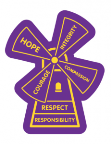 Congratulations to all those children that took part in the Swimming Gala held at Benenden Girls School. All swam really well, winning some of their individual races with fantastic results for the relay events. We came third out of nine schools! We are very proud of all of the participants for representing our school so well, supporting each other, cheering each other on and displaying such great team spirit.Congratulations to all those children that took part in the Swimming Gala held at Benenden Girls School. All swam really well, winning some of their individual races with fantastic results for the relay events. We came third out of nine schools! We are very proud of all of the participants for representing our school so well, supporting each other, cheering each other on and displaying such great team spirit.Congratulations to all those children that took part in the Swimming Gala held at Benenden Girls School. All swam really well, winning some of their individual races with fantastic results for the relay events. We came third out of nine schools! We are very proud of all of the participants for representing our school so well, supporting each other, cheering each other on and displaying such great team spirit.Congratulations to all those children that took part in the Swimming Gala held at Benenden Girls School. All swam really well, winning some of their individual races with fantastic results for the relay events. We came third out of nine schools! We are very proud of all of the participants for representing our school so well, supporting each other, cheering each other on and displaying such great team spirit.Congratulations to all those children that took part in the Swimming Gala held at Benenden Girls School. All swam really well, winning some of their individual races with fantastic results for the relay events. We came third out of nine schools! We are very proud of all of the participants for representing our school so well, supporting each other, cheering each other on and displaying such great team spirit.The week aheadMon 21 JanTues 22 JanWed 23 JanThurs 24 JanFri 25 JanThe week aheadYR&KS1 Celebration Assembly: Year 1 sharing / Young Voices RehearsalURGENCYGENERAL WHOLE SCHOOL ITEMSGENERAL WHOLE SCHOOL ITEMSGENERAL WHOLE SCHOOL ITEMSGENERAL WHOLE SCHOOL ITEMSGENERAL WHOLE SCHOOL ITEMSPlease note that the weather is very cold outside and we are continuing to take pupils outside for Games sessions when possible. Please provide warmer jumpers and tracksuit bottoms at this time of year.Please note that the weather is very cold outside and we are continuing to take pupils outside for Games sessions when possible. Please provide warmer jumpers and tracksuit bottoms at this time of year.Please note that the weather is very cold outside and we are continuing to take pupils outside for Games sessions when possible. Please provide warmer jumpers and tracksuit bottoms at this time of year.Please note that the weather is very cold outside and we are continuing to take pupils outside for Games sessions when possible. Please provide warmer jumpers and tracksuit bottoms at this time of year.Please note that the weather is very cold outside and we are continuing to take pupils outside for Games sessions when possible. Please provide warmer jumpers and tracksuit bottoms at this time of year.INDEPENDENT CATERINGPlease can we remind KS2 parents and carers that your child’s dinner account must always be in credit.  If your account is in arrears we will be unable to provide a dinner and you will receive a notification from the office asking you to provide a packed lunch.Please can we remind KS2 parents and carers that your child’s dinner account must always be in credit.  If your account is in arrears we will be unable to provide a dinner and you will receive a notification from the office asking you to provide a packed lunch.Please can we remind KS2 parents and carers that your child’s dinner account must always be in credit.  If your account is in arrears we will be unable to provide a dinner and you will receive a notification from the office asking you to provide a packed lunch.Please can we remind KS2 parents and carers that your child’s dinner account must always be in credit.  If your account is in arrears we will be unable to provide a dinner and you will receive a notification from the office asking you to provide a packed lunch.Please can we remind KS2 parents and carers that your child’s dinner account must always be in credit.  If your account is in arrears we will be unable to provide a dinner and you will receive a notification from the office asking you to provide a packed lunch.PTFAPTFA AGM: Tuesday 29th January 2019, 8pm. Details were distributed by email earlier this week. If you have any queries or wish to become a Trustee & Committee member, please chat to Lizell Williams or Maz Stack. Alternatively email info@headcornschoolptfa.org.ukBINGO planned on 1st February has been postponed, date to be advised.Pupil Discos on Friday 15th February, details to follow.PTFA AGM: Tuesday 29th January 2019, 8pm. Details were distributed by email earlier this week. If you have any queries or wish to become a Trustee & Committee member, please chat to Lizell Williams or Maz Stack. Alternatively email info@headcornschoolptfa.org.ukBINGO planned on 1st February has been postponed, date to be advised.Pupil Discos on Friday 15th February, details to follow.PTFA AGM: Tuesday 29th January 2019, 8pm. Details were distributed by email earlier this week. If you have any queries or wish to become a Trustee & Committee member, please chat to Lizell Williams or Maz Stack. Alternatively email info@headcornschoolptfa.org.ukBINGO planned on 1st February has been postponed, date to be advised.Pupil Discos on Friday 15th February, details to follow.PTFA AGM: Tuesday 29th January 2019, 8pm. Details were distributed by email earlier this week. If you have any queries or wish to become a Trustee & Committee member, please chat to Lizell Williams or Maz Stack. Alternatively email info@headcornschoolptfa.org.ukBINGO planned on 1st February has been postponed, date to be advised.Pupil Discos on Friday 15th February, details to follow.PTFA AGM: Tuesday 29th January 2019, 8pm. Details were distributed by email earlier this week. If you have any queries or wish to become a Trustee & Committee member, please chat to Lizell Williams or Maz Stack. Alternatively email info@headcornschoolptfa.org.ukBINGO planned on 1st February has been postponed, date to be advised.Pupil Discos on Friday 15th February, details to follow.DIARY DATESFri 25th Jan – YR&KS1 Celebration Assembly: Y1 sharingWed 30th Jan – Young Voices Choir performing at the O2Fri 1st Feb – KS2 Celebration Assembly: Y4 sharingFri 8th Feb – YR & KS1 Celebration Assembly: YR sharingFri 15th Feb – KS2 Celebration Assembly: Y3 sharingFri 15th Feb – End of Term PTFA Discos (more information to follow)Fri 15th Feb – End of Term 3Mon 25th Feb – Start of Term 4Fri 5th April – End of Term 4Tues 23rd April – Start of Term 5Fri 25th Jan – YR&KS1 Celebration Assembly: Y1 sharingWed 30th Jan – Young Voices Choir performing at the O2Fri 1st Feb – KS2 Celebration Assembly: Y4 sharingFri 8th Feb – YR & KS1 Celebration Assembly: YR sharingFri 15th Feb – KS2 Celebration Assembly: Y3 sharingFri 15th Feb – End of Term PTFA Discos (more information to follow)Fri 15th Feb – End of Term 3Mon 25th Feb – Start of Term 4Fri 5th April – End of Term 4Tues 23rd April – Start of Term 5Fri 25th Jan – YR&KS1 Celebration Assembly: Y1 sharingWed 30th Jan – Young Voices Choir performing at the O2Fri 1st Feb – KS2 Celebration Assembly: Y4 sharingFri 8th Feb – YR & KS1 Celebration Assembly: YR sharingFri 15th Feb – KS2 Celebration Assembly: Y3 sharingFri 15th Feb – End of Term PTFA Discos (more information to follow)Fri 15th Feb – End of Term 3Mon 25th Feb – Start of Term 4Fri 5th April – End of Term 4Tues 23rd April – Start of Term 5Fri 25th Jan – YR&KS1 Celebration Assembly: Y1 sharingWed 30th Jan – Young Voices Choir performing at the O2Fri 1st Feb – KS2 Celebration Assembly: Y4 sharingFri 8th Feb – YR & KS1 Celebration Assembly: YR sharingFri 15th Feb – KS2 Celebration Assembly: Y3 sharingFri 15th Feb – End of Term PTFA Discos (more information to follow)Fri 15th Feb – End of Term 3Mon 25th Feb – Start of Term 4Fri 5th April – End of Term 4Tues 23rd April – Start of Term 5Fri 25th Jan – YR&KS1 Celebration Assembly: Y1 sharingWed 30th Jan – Young Voices Choir performing at the O2Fri 1st Feb – KS2 Celebration Assembly: Y4 sharingFri 8th Feb – YR & KS1 Celebration Assembly: YR sharingFri 15th Feb – KS2 Celebration Assembly: Y3 sharingFri 15th Feb – End of Term PTFA Discos (more information to follow)Fri 15th Feb – End of Term 3Mon 25th Feb – Start of Term 4Fri 5th April – End of Term 4Tues 23rd April – Start of Term 5EARLY YEARSCLASS: CHEETAHS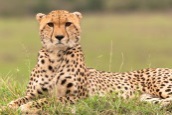 EARLY YEARSCLASS: LEOPARDS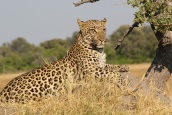 The children have really enjoyed learning all about woodland animals and hibernation and have been thoroughly immersed in this topic. Sadly this topic will be drawing to a close in the next couple of weeks and we will be learning about where penguins live and how they survive the cold climate of the southern hemisphere.  In the coming weeks, we have some fun filled activities planned, such as experiments and baking, so watch this space for updates!In phonics we have been learning the sounds sh and r, and we have begun to really focus on blending and writing simple sentences. Next week we will be learning the sounds j, v and y. Please continue to support your children by practising letter formation, reading and writing words and simple sentences. Also encouraging children to make up their own sentences and rehearse these orally will really help them learn to hold a sentence in their head ready for writing.  In maths we have started adding by counting altogether and recording our work in a number sentence e g 4 + 2 = 6. To help support your child with adding, try using manipulatives such as coins, marbles, twigs, pebbles etc. Encourage your child to count out two sets of objects and then count them altogether. We have also started doing a full change for PE. Please can you check that your child has a full PE kit in school to include: black bottoms, a PE T-Shirt in your child’s house colour and plimsolls or trainers. Please can you ensure that all of their uniform, PE kit and outerwear, such as hats, gloves and scarves is named.The children have really enjoyed learning all about woodland animals and hibernation and have been thoroughly immersed in this topic. Sadly this topic will be drawing to a close in the next couple of weeks and we will be learning about where penguins live and how they survive the cold climate of the southern hemisphere.  In the coming weeks, we have some fun filled activities planned, such as experiments and baking, so watch this space for updates!In phonics we have been learning the sounds sh and r, and we have begun to really focus on blending and writing simple sentences. Next week we will be learning the sounds j, v and y. Please continue to support your children by practising letter formation, reading and writing words and simple sentences. Also encouraging children to make up their own sentences and rehearse these orally will really help them learn to hold a sentence in their head ready for writing.  In maths we have started adding by counting altogether and recording our work in a number sentence e g 4 + 2 = 6. To help support your child with adding, try using manipulatives such as coins, marbles, twigs, pebbles etc. Encourage your child to count out two sets of objects and then count them altogether. We have also started doing a full change for PE. Please can you check that your child has a full PE kit in school to include: black bottoms, a PE T-Shirt in your child’s house colour and plimsolls or trainers. Please can you ensure that all of their uniform, PE kit and outerwear, such as hats, gloves and scarves is named.The children have really enjoyed learning all about woodland animals and hibernation and have been thoroughly immersed in this topic. Sadly this topic will be drawing to a close in the next couple of weeks and we will be learning about where penguins live and how they survive the cold climate of the southern hemisphere.  In the coming weeks, we have some fun filled activities planned, such as experiments and baking, so watch this space for updates!In phonics we have been learning the sounds sh and r, and we have begun to really focus on blending and writing simple sentences. Next week we will be learning the sounds j, v and y. Please continue to support your children by practising letter formation, reading and writing words and simple sentences. Also encouraging children to make up their own sentences and rehearse these orally will really help them learn to hold a sentence in their head ready for writing.  In maths we have started adding by counting altogether and recording our work in a number sentence e g 4 + 2 = 6. To help support your child with adding, try using manipulatives such as coins, marbles, twigs, pebbles etc. Encourage your child to count out two sets of objects and then count them altogether. We have also started doing a full change for PE. Please can you check that your child has a full PE kit in school to include: black bottoms, a PE T-Shirt in your child’s house colour and plimsolls or trainers. Please can you ensure that all of their uniform, PE kit and outerwear, such as hats, gloves and scarves is named.The children have really enjoyed learning all about woodland animals and hibernation and have been thoroughly immersed in this topic. Sadly this topic will be drawing to a close in the next couple of weeks and we will be learning about where penguins live and how they survive the cold climate of the southern hemisphere.  In the coming weeks, we have some fun filled activities planned, such as experiments and baking, so watch this space for updates!In phonics we have been learning the sounds sh and r, and we have begun to really focus on blending and writing simple sentences. Next week we will be learning the sounds j, v and y. Please continue to support your children by practising letter formation, reading and writing words and simple sentences. Also encouraging children to make up their own sentences and rehearse these orally will really help them learn to hold a sentence in their head ready for writing.  In maths we have started adding by counting altogether and recording our work in a number sentence e g 4 + 2 = 6. To help support your child with adding, try using manipulatives such as coins, marbles, twigs, pebbles etc. Encourage your child to count out two sets of objects and then count them altogether. We have also started doing a full change for PE. Please can you check that your child has a full PE kit in school to include: black bottoms, a PE T-Shirt in your child’s house colour and plimsolls or trainers. Please can you ensure that all of their uniform, PE kit and outerwear, such as hats, gloves and scarves is named.The children have really enjoyed learning all about woodland animals and hibernation and have been thoroughly immersed in this topic. Sadly this topic will be drawing to a close in the next couple of weeks and we will be learning about where penguins live and how they survive the cold climate of the southern hemisphere.  In the coming weeks, we have some fun filled activities planned, such as experiments and baking, so watch this space for updates!In phonics we have been learning the sounds sh and r, and we have begun to really focus on blending and writing simple sentences. Next week we will be learning the sounds j, v and y. Please continue to support your children by practising letter formation, reading and writing words and simple sentences. Also encouraging children to make up their own sentences and rehearse these orally will really help them learn to hold a sentence in their head ready for writing.  In maths we have started adding by counting altogether and recording our work in a number sentence e g 4 + 2 = 6. To help support your child with adding, try using manipulatives such as coins, marbles, twigs, pebbles etc. Encourage your child to count out two sets of objects and then count them altogether. We have also started doing a full change for PE. Please can you check that your child has a full PE kit in school to include: black bottoms, a PE T-Shirt in your child’s house colour and plimsolls or trainers. Please can you ensure that all of their uniform, PE kit and outerwear, such as hats, gloves and scarves is named.YEAR 1A CLASS:TIGERS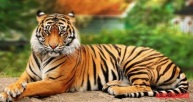 YEAR 1B CLASS:LYNX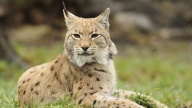 A big thank you to everyone for practising spellings, the children found them fun and were very proud of themselves. Next week in Maths we will be looking at numbers within 50 focussing on tens and ones.  We are continuing with our work on Mini Grey’s, Traction Man is Here. The children enjoyed bringing in their own favourite toys and telling everyone all about them.Please sign the permission slip for Kent Messenger Mothers Day pictures, if you'd like your child's picture to be included.Please can you make sure that your child has a PE kit in school with either plimsolls or trainers for next week and that all Jewellery is removed for PE lessons. Earrings should be taken out at home if your child is not able to remove them by themselves at school. PE days: Lynx- Tuesday and Thursday, Tiger- Thursday and Friday.Wishing a warm welcome to our student teacher Miss Taylor, who will be in Tiger Class over the coming weeks.  Have a lovely weekend.A big thank you to everyone for practising spellings, the children found them fun and were very proud of themselves. Next week in Maths we will be looking at numbers within 50 focussing on tens and ones.  We are continuing with our work on Mini Grey’s, Traction Man is Here. The children enjoyed bringing in their own favourite toys and telling everyone all about them.Please sign the permission slip for Kent Messenger Mothers Day pictures, if you'd like your child's picture to be included.Please can you make sure that your child has a PE kit in school with either plimsolls or trainers for next week and that all Jewellery is removed for PE lessons. Earrings should be taken out at home if your child is not able to remove them by themselves at school. PE days: Lynx- Tuesday and Thursday, Tiger- Thursday and Friday.Wishing a warm welcome to our student teacher Miss Taylor, who will be in Tiger Class over the coming weeks.  Have a lovely weekend.A big thank you to everyone for practising spellings, the children found them fun and were very proud of themselves. Next week in Maths we will be looking at numbers within 50 focussing on tens and ones.  We are continuing with our work on Mini Grey’s, Traction Man is Here. The children enjoyed bringing in their own favourite toys and telling everyone all about them.Please sign the permission slip for Kent Messenger Mothers Day pictures, if you'd like your child's picture to be included.Please can you make sure that your child has a PE kit in school with either plimsolls or trainers for next week and that all Jewellery is removed for PE lessons. Earrings should be taken out at home if your child is not able to remove them by themselves at school. PE days: Lynx- Tuesday and Thursday, Tiger- Thursday and Friday.Wishing a warm welcome to our student teacher Miss Taylor, who will be in Tiger Class over the coming weeks.  Have a lovely weekend.A big thank you to everyone for practising spellings, the children found them fun and were very proud of themselves. Next week in Maths we will be looking at numbers within 50 focussing on tens and ones.  We are continuing with our work on Mini Grey’s, Traction Man is Here. The children enjoyed bringing in their own favourite toys and telling everyone all about them.Please sign the permission slip for Kent Messenger Mothers Day pictures, if you'd like your child's picture to be included.Please can you make sure that your child has a PE kit in school with either plimsolls or trainers for next week and that all Jewellery is removed for PE lessons. Earrings should be taken out at home if your child is not able to remove them by themselves at school. PE days: Lynx- Tuesday and Thursday, Tiger- Thursday and Friday.Wishing a warm welcome to our student teacher Miss Taylor, who will be in Tiger Class over the coming weeks.  Have a lovely weekend.A big thank you to everyone for practising spellings, the children found them fun and were very proud of themselves. Next week in Maths we will be looking at numbers within 50 focussing on tens and ones.  We are continuing with our work on Mini Grey’s, Traction Man is Here. The children enjoyed bringing in their own favourite toys and telling everyone all about them.Please sign the permission slip for Kent Messenger Mothers Day pictures, if you'd like your child's picture to be included.Please can you make sure that your child has a PE kit in school with either plimsolls or trainers for next week and that all Jewellery is removed for PE lessons. Earrings should be taken out at home if your child is not able to remove them by themselves at school. PE days: Lynx- Tuesday and Thursday, Tiger- Thursday and Friday.Wishing a warm welcome to our student teacher Miss Taylor, who will be in Tiger Class over the coming weeks.  Have a lovely weekend.YEAR 2 CLASS:PUMAS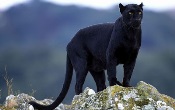 What a busy week!  We have continued to learn more about 2D and 3D shapes but also started our new book, ‘The Princess and the White Bear King.’  The children made brilliant predictions about the text from a single picture and also enjoyed a creative session making magical crowns worthy of any princess!For our ‘Amazing Habitat’ topic we linked our Geography mapping skills and our Science detective skills. We firstly created a map of the outdoor area and then used magnifying glasses to find which creatures or animals lived in certain zones on our maps. The children have enjoyed being back in our Year 2/3 PE groups; football, hockey or yoga.  This term PE will be on a MONDAY and TUESDAY morning. Please can we also remind the children that they should have a water bottle in school every day as learning is thirsty work.  We love hearing the children read and that’s not always possible if their reading books are not in – so please can these be in every day too. Book change is every MONDAY and THURSDAY.Have a great weekend!What a busy week!  We have continued to learn more about 2D and 3D shapes but also started our new book, ‘The Princess and the White Bear King.’  The children made brilliant predictions about the text from a single picture and also enjoyed a creative session making magical crowns worthy of any princess!For our ‘Amazing Habitat’ topic we linked our Geography mapping skills and our Science detective skills. We firstly created a map of the outdoor area and then used magnifying glasses to find which creatures or animals lived in certain zones on our maps. The children have enjoyed being back in our Year 2/3 PE groups; football, hockey or yoga.  This term PE will be on a MONDAY and TUESDAY morning. Please can we also remind the children that they should have a water bottle in school every day as learning is thirsty work.  We love hearing the children read and that’s not always possible if their reading books are not in – so please can these be in every day too. Book change is every MONDAY and THURSDAY.Have a great weekend!What a busy week!  We have continued to learn more about 2D and 3D shapes but also started our new book, ‘The Princess and the White Bear King.’  The children made brilliant predictions about the text from a single picture and also enjoyed a creative session making magical crowns worthy of any princess!For our ‘Amazing Habitat’ topic we linked our Geography mapping skills and our Science detective skills. We firstly created a map of the outdoor area and then used magnifying glasses to find which creatures or animals lived in certain zones on our maps. The children have enjoyed being back in our Year 2/3 PE groups; football, hockey or yoga.  This term PE will be on a MONDAY and TUESDAY morning. Please can we also remind the children that they should have a water bottle in school every day as learning is thirsty work.  We love hearing the children read and that’s not always possible if their reading books are not in – so please can these be in every day too. Book change is every MONDAY and THURSDAY.Have a great weekend!What a busy week!  We have continued to learn more about 2D and 3D shapes but also started our new book, ‘The Princess and the White Bear King.’  The children made brilliant predictions about the text from a single picture and also enjoyed a creative session making magical crowns worthy of any princess!For our ‘Amazing Habitat’ topic we linked our Geography mapping skills and our Science detective skills. We firstly created a map of the outdoor area and then used magnifying glasses to find which creatures or animals lived in certain zones on our maps. The children have enjoyed being back in our Year 2/3 PE groups; football, hockey or yoga.  This term PE will be on a MONDAY and TUESDAY morning. Please can we also remind the children that they should have a water bottle in school every day as learning is thirsty work.  We love hearing the children read and that’s not always possible if their reading books are not in – so please can these be in every day too. Book change is every MONDAY and THURSDAY.Have a great weekend!What a busy week!  We have continued to learn more about 2D and 3D shapes but also started our new book, ‘The Princess and the White Bear King.’  The children made brilliant predictions about the text from a single picture and also enjoyed a creative session making magical crowns worthy of any princess!For our ‘Amazing Habitat’ topic we linked our Geography mapping skills and our Science detective skills. We firstly created a map of the outdoor area and then used magnifying glasses to find which creatures or animals lived in certain zones on our maps. The children have enjoyed being back in our Year 2/3 PE groups; football, hockey or yoga.  This term PE will be on a MONDAY and TUESDAY morning. Please can we also remind the children that they should have a water bottle in school every day as learning is thirsty work.  We love hearing the children read and that’s not always possible if their reading books are not in – so please can these be in every day too. Book change is every MONDAY and THURSDAY.Have a great weekend!YEAR 3 CLASS:JAGUARS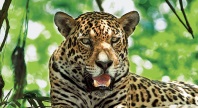 Some great work from The Jaguars this week plus the excitement of the first Pen Licences being issued, which is something all of the children are working really hard to achieve in Year 3. In science, the children have been exploring the different names of some of the bones that make up the human skeleton and in maths they have been applying their knowledge of multiplication to more formal written methods.  We started our new book this week too, The Great Kapok Tree which ties in very well with our Rain Forest topic. Thank you for all of the boxes which have been brought in, next week we will start designing and making our Rain Forest scenes.  The children have written a list of useful items in their blue contact books which they can bring in from home if they want to. We will be starting this project on Thursday, there will be plenty of materials in class to use so please don't worry if they don't have anything extra.Can I please ask that the children bring in their blue contact books each day and a reminder that PE is on MONDAYS and TUESDAYS.  Please bring in a spare plastic bag to keep trainers in as they are likely to get muddy.Some great work from The Jaguars this week plus the excitement of the first Pen Licences being issued, which is something all of the children are working really hard to achieve in Year 3. In science, the children have been exploring the different names of some of the bones that make up the human skeleton and in maths they have been applying their knowledge of multiplication to more formal written methods.  We started our new book this week too, The Great Kapok Tree which ties in very well with our Rain Forest topic. Thank you for all of the boxes which have been brought in, next week we will start designing and making our Rain Forest scenes.  The children have written a list of useful items in their blue contact books which they can bring in from home if they want to. We will be starting this project on Thursday, there will be plenty of materials in class to use so please don't worry if they don't have anything extra.Can I please ask that the children bring in their blue contact books each day and a reminder that PE is on MONDAYS and TUESDAYS.  Please bring in a spare plastic bag to keep trainers in as they are likely to get muddy.Some great work from The Jaguars this week plus the excitement of the first Pen Licences being issued, which is something all of the children are working really hard to achieve in Year 3. In science, the children have been exploring the different names of some of the bones that make up the human skeleton and in maths they have been applying their knowledge of multiplication to more formal written methods.  We started our new book this week too, The Great Kapok Tree which ties in very well with our Rain Forest topic. Thank you for all of the boxes which have been brought in, next week we will start designing and making our Rain Forest scenes.  The children have written a list of useful items in their blue contact books which they can bring in from home if they want to. We will be starting this project on Thursday, there will be plenty of materials in class to use so please don't worry if they don't have anything extra.Can I please ask that the children bring in their blue contact books each day and a reminder that PE is on MONDAYS and TUESDAYS.  Please bring in a spare plastic bag to keep trainers in as they are likely to get muddy.Some great work from The Jaguars this week plus the excitement of the first Pen Licences being issued, which is something all of the children are working really hard to achieve in Year 3. In science, the children have been exploring the different names of some of the bones that make up the human skeleton and in maths they have been applying their knowledge of multiplication to more formal written methods.  We started our new book this week too, The Great Kapok Tree which ties in very well with our Rain Forest topic. Thank you for all of the boxes which have been brought in, next week we will start designing and making our Rain Forest scenes.  The children have written a list of useful items in their blue contact books which they can bring in from home if they want to. We will be starting this project on Thursday, there will be plenty of materials in class to use so please don't worry if they don't have anything extra.Can I please ask that the children bring in their blue contact books each day and a reminder that PE is on MONDAYS and TUESDAYS.  Please bring in a spare plastic bag to keep trainers in as they are likely to get muddy.Some great work from The Jaguars this week plus the excitement of the first Pen Licences being issued, which is something all of the children are working really hard to achieve in Year 3. In science, the children have been exploring the different names of some of the bones that make up the human skeleton and in maths they have been applying their knowledge of multiplication to more formal written methods.  We started our new book this week too, The Great Kapok Tree which ties in very well with our Rain Forest topic. Thank you for all of the boxes which have been brought in, next week we will start designing and making our Rain Forest scenes.  The children have written a list of useful items in their blue contact books which they can bring in from home if they want to. We will be starting this project on Thursday, there will be plenty of materials in class to use so please don't worry if they don't have anything extra.Can I please ask that the children bring in their blue contact books each day and a reminder that PE is on MONDAYS and TUESDAYS.  Please bring in a spare plastic bag to keep trainers in as they are likely to get muddy.YEAR 4 CLASS:JUNGLE CATS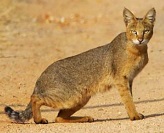 In jungle cats this week we have been continuing our work looking at measurements in mathematics and have begun looking at perimeter of rectilinear shapes! In English, we have been continuing reading The Firebird and looking at writing in role and some poetry around the story. Children have also begun their guitar lessons this term! A letter has gone home with the children regarding all information so I look forward to hearing these rock stars very soon! With our Viking topic we hope to be making our own longboats in DT so if children could bring in cardboard boxes (cereal box size would be preferable) for these that would be really useful.PE in year 4 has changed to THURSDAYS and FRIDAYS as we are changing from chosen activities on a Monday to staying in classes this term for both PE sessions. Please bring in a spare plastic bag to keep trainers in as they are likely to get muddy.  We have begun working toward '100 club' in our times tables on a Thursday where children are trying to answer as many times table questions as possible in five minutes trying to reach our coveted '100 club' so these should be practiced alongside spellings each week. Homework has started coming in and has been as amazing as ever! A great start to the term with lots of work being completedIn jungle cats this week we have been continuing our work looking at measurements in mathematics and have begun looking at perimeter of rectilinear shapes! In English, we have been continuing reading The Firebird and looking at writing in role and some poetry around the story. Children have also begun their guitar lessons this term! A letter has gone home with the children regarding all information so I look forward to hearing these rock stars very soon! With our Viking topic we hope to be making our own longboats in DT so if children could bring in cardboard boxes (cereal box size would be preferable) for these that would be really useful.PE in year 4 has changed to THURSDAYS and FRIDAYS as we are changing from chosen activities on a Monday to staying in classes this term for both PE sessions. Please bring in a spare plastic bag to keep trainers in as they are likely to get muddy.  We have begun working toward '100 club' in our times tables on a Thursday where children are trying to answer as many times table questions as possible in five minutes trying to reach our coveted '100 club' so these should be practiced alongside spellings each week. Homework has started coming in and has been as amazing as ever! A great start to the term with lots of work being completedIn jungle cats this week we have been continuing our work looking at measurements in mathematics and have begun looking at perimeter of rectilinear shapes! In English, we have been continuing reading The Firebird and looking at writing in role and some poetry around the story. Children have also begun their guitar lessons this term! A letter has gone home with the children regarding all information so I look forward to hearing these rock stars very soon! With our Viking topic we hope to be making our own longboats in DT so if children could bring in cardboard boxes (cereal box size would be preferable) for these that would be really useful.PE in year 4 has changed to THURSDAYS and FRIDAYS as we are changing from chosen activities on a Monday to staying in classes this term for both PE sessions. Please bring in a spare plastic bag to keep trainers in as they are likely to get muddy.  We have begun working toward '100 club' in our times tables on a Thursday where children are trying to answer as many times table questions as possible in five minutes trying to reach our coveted '100 club' so these should be practiced alongside spellings each week. Homework has started coming in and has been as amazing as ever! A great start to the term with lots of work being completedIn jungle cats this week we have been continuing our work looking at measurements in mathematics and have begun looking at perimeter of rectilinear shapes! In English, we have been continuing reading The Firebird and looking at writing in role and some poetry around the story. Children have also begun their guitar lessons this term! A letter has gone home with the children regarding all information so I look forward to hearing these rock stars very soon! With our Viking topic we hope to be making our own longboats in DT so if children could bring in cardboard boxes (cereal box size would be preferable) for these that would be really useful.PE in year 4 has changed to THURSDAYS and FRIDAYS as we are changing from chosen activities on a Monday to staying in classes this term for both PE sessions. Please bring in a spare plastic bag to keep trainers in as they are likely to get muddy.  We have begun working toward '100 club' in our times tables on a Thursday where children are trying to answer as many times table questions as possible in five minutes trying to reach our coveted '100 club' so these should be practiced alongside spellings each week. Homework has started coming in and has been as amazing as ever! A great start to the term with lots of work being completedIn jungle cats this week we have been continuing our work looking at measurements in mathematics and have begun looking at perimeter of rectilinear shapes! In English, we have been continuing reading The Firebird and looking at writing in role and some poetry around the story. Children have also begun their guitar lessons this term! A letter has gone home with the children regarding all information so I look forward to hearing these rock stars very soon! With our Viking topic we hope to be making our own longboats in DT so if children could bring in cardboard boxes (cereal box size would be preferable) for these that would be really useful.PE in year 4 has changed to THURSDAYS and FRIDAYS as we are changing from chosen activities on a Monday to staying in classes this term for both PE sessions. Please bring in a spare plastic bag to keep trainers in as they are likely to get muddy.  We have begun working toward '100 club' in our times tables on a Thursday where children are trying to answer as many times table questions as possible in five minutes trying to reach our coveted '100 club' so these should be practiced alongside spellings each week. Homework has started coming in and has been as amazing as ever! A great start to the term with lots of work being completedYEAR 5 CLASS:CARACALS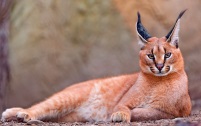 We have just started our new topic of habitats, including our book Skellig by David Almond. It looks very mysterious and we are looking forward to finding out more. PE sessions will start with vigour next week, at present our days are going to be WEDNESDAY (outside sport if weather allows) and THURSDAY (indoor). However, to allow for any spontaneous sporting needs, please ensure PE kits are fully stocked and in all week. The cold weather is certainly upon us so remember to pack jumpers and such… a spare plastic bag is also a useful addition to put any muddy trainers in to avoid cross contamination of dirt. Thanks in advance.  YEAR 6 CLASS:LIONS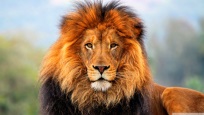 Well done to Year 6 for their fantastic homework on Martin Luther King Jr. and for giving such rousing speeches in assembly. I am sure that you will all be shaping the world in an inspiring, positive way in the not too distant future. Please note that our PE days are now WEDNESDAY and FRIDAY so make sure to come fully equipped for those days, although it is always a good idea to have a kit ready from Monday to Friday in case any changes or extra opportunities to exercise should arise. Please bring in a spare plastic bag to keep trainers in as they are likely to get muddy.I would also like to make you aware that Year 6 are due to begin their next RE topic this week, which deals with what religions say to us when life gets hard and includes learning on Christian, Muslim, Hindu and non-religious responses to questions such as "Is death the end?" It promises to be a rather engaging topic and we will naturally do our utmost to handle this sensitively. Have a fantastic weekend!